В Е С Т Н И Кправовых актов органов местного самоуправлениямуниципального образования «Карамас-Пельгинское»№ 40 27 июля 2018 годаОфициальное изданиеосновано в мае 2009 годаУдмуртская Республика, Киясовский район, д. Карамас-Пельга, 2018 год Вестник правовых актов органов местного самоуправления муниципального образования «Карамас-Пельгинское» издается в соответствии с решением Совета депутатов муниципального образования «Карамас-Пельгинское» от 06.05.2009 № 32 «Об учреждении средства массовой информации «Вестник правовых актов Карамас-Пельгинское».                                                 С О Д Е Р Ж А Н И Е: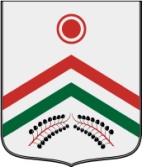 СОВЕТ ДЕПУТАТОВ МУНИЦИПАЛЬНОГО ОБРАЗОВАНИЯ «КАРАМАС-ПЕЛЬГИНСКОЕ» КИЯСОВСКОГО РАЙОНА УДМУРТСКОЙ РЕСПУБЛИКИрешениео внесении изменений в устав МУНИЦИПАЛЬНОГО ОБРАЗОВАНИЯ «кАРАМАС-ПЕЛЬГИНСКОЕ»Принято Советом депутатов                                                             09 июля 2018 годамуниципального образования «Карамас-Пельгинское» 	д.Карамас-ПельгаВ соответствии с Федеральным законом от 6 октября 2003 года № 131-ФЗ «Об общих принципах организации местного самоуправления в Российской Федерации», Уставом муниципального образования «Карамас-Пельгинское» и в целях приведения Устава муниципального образования «Карамас-Пельгинское» в соответствие со статьями 3 и 6 Федерального закона от 3 апреля 2017 года № 64-ФЗ «О внесении изменений в отдельные законодательные акты Российской Федерации в целях совершенствования государственной политики в области противодействия коррупции», Федеральным законом от 18 июля 2017 года № 171-ФЗ «О внесении изменений в Федеральный закон «Об общих принципах организации местного самоуправления в Российской Федерации», статьёй 1 Федерального закона от 26 июля 2017 года № 202-ФЗ «О внесении изменений в Федеральный закон «Об общих принципах организации местного самоуправления в Российской Федерации» и статью 9.1 Федерального закона «О физической культуре и спорте в Российской Федерации», статьёй 3 Федерального закона от 30 октября 2017 года № 299-ФЗ «О внесении изменений в отдельные законодательные акты Российской Федерации», статьёй 1 Федерального закона от 5 декабря 2017 года № 380-ФЗ «О внесении изменений в статью 36 Федерального закона «Об общих принципах организации местного самоуправления в Российской Федерации» и Кодекс административного судопроизводства Российской Федерации», статьёй 2 Федерального закона от 29 декабря 2017 года № 455-ФЗ «О внесении изменений в Градостроительный кодекс Российской Федерации и отдельные законодательные акты Российской Федерации», Федеральным законом от 29 декабря 2017 года № 463-ФЗ «О внесении изменений в Федеральный закон «Об общих принципах организации местного самоуправления в Российской Федерации» и отдельные законодательные акты Российской Федерации», статьёй 1 Закона Удмуртской Республики от 10 мая 2017 года № 29-РЗ «О внесении изменений в Закон Удмуртской Республики «О местном самоуправлении в Удмуртской Республике», Законом Удмуртской Республики от 19 июня 2017 года № 37-РЗ «О порядке представления гражданами, претендующими на замещение муниципальной должности, и лицами, замещающими муниципальные должности, сведений о своих доходах, расходах, об имуществе и обязательствах имущественного характера, а также о доходах, расходах, об имуществе и обязательствах имущественного характера своих супруг (супругов) и несовершеннолетних детей, порядке проверки достоверности и полноты указанных сведений» и статьёй 1 Закона Удмуртской Республики от 13 декабря 2017 года № 71-РЗ «О внесении изменения в статью 7.4 Закона Удмуртской Республики «О местном самоуправлении в Удмуртской Республике»Совет депутатов муниципального образования «Карамас-Пельгинское» решает:1. Внести в Устав муниципального образования «Карамас-Пельгинское», принятый решением Совета депутатов муниципального образования «Карамас-Пельгинское» от 5 декабря 2005 года № 6 (в редакции изменений, внесенных решениями Совета депутатов муниципального образования «Карамас-Пельгинское» от 22 мая 2006 года № 16, от 23 марта 2007 года № 28, от 15 июня 2007 года № 35, от 17 марта 2008 года № 4, от 6 мая 2009 года № 31, от 10 сентября 2009 года № 36, от 7 июня 2010 года № 60, от 12 мая 2011 года № 80, от 5 мая 2012 года №  4, от 14 марта 2013 года № 42, от 21 апреля 2014 года № 80, от 4 марта 2015 года № 109, от 17 мая 2016 года № 154, от 25 августа 2017 года № 28),следующие изменения:1) пункт 19 части 1 статьи 7 изложить в следующей редакции:«19) утверждение правил благоустройства территории муниципального образования, осуществление контроля за их соблюдением, организация благоустройства территории муниципального образования в соответствии с указанными правилами, а также организация использования, охраны, защиты, воспроизводства лесов особо охраняемых природных территорий, расположенных в границах населенных пунктов муниципального образования»;2) часть 1 статьи 7.1 дополнить пунктом 16 следующего содержания:«16) оказание содействия развитию физической культуры и спорта инвалидов, лиц с ограниченными возможностями здоровья, адаптивной физической культуры и адаптивного спорта.»;3) в пункте 2 части 5 статьи 11 слова «Глава муниципального образования, а в случае рассмотрения вопроса об отзыве депутата Сельского Совета депутатов – Главы муниципального образования, заместитель Председателя Сельского Совета депутатов должны» заменить словами «Председатель Сельского Совета депутатов, а в случае рассмотрения вопроса об отзыве депутата Сельского Совета депутатов – Председателя Сельского Совета депутатов, заместитель Председателя должны»;4) в статье 15:а) наименование изложить в следующей редакции:«Статья 15. Публичные слушания, общественные обсуждения»;б) в части 2:дополнить пунктом 2.1 следующего содержания:«2.1) проект стратегии социально-экономического развития муниципального образования;»;пункт 3 признать утратившим силу;в) в части 3 слова «Порядок организации и проведения публичных слушаний» заменить словами «Порядок организации и проведения публичных слушаний по проектам и вопросам, указанным в части 2 настоящей статьи,»;г) дополнить частью 4 следующего содержания:«4. По проектам генерального плана муниципального образования, проектам правил землепользования и застройки, проектам планировки территории, проектам межевания территории, проектам правил благоустройства территорий, проектам, предусматривающим внесение изменений в один из указанных утвержденных документов, проектам решений о предоставлении разрешения на условно разрешенный вид использования земельного участка или объекта капитального строительства, проектам решений о предоставлении разрешения на отклонение от предельных параметров разрешенного строительства, реконструкции объектов капитального строительства, вопросам изменения одного вида разрешенного использования земельных участков и объектов капитального строительства на другой вид такого использования при отсутствии утвержденных правил землепользования и застройки проводятся общественные обсуждения, порядок организации и проведения которых определяется решением Сельского Совета депутатов с учетом положений законодательства о градостроительной деятельности.»;5) в статье 23:	часть 5 изложить в следующей редакции:«5. Сельский Совет депутатов возглавляет Председатель Совета депутатов муниципального образования «Карамас-Пельгинское», допустимо использование наименования - Председатель Сельского Совета депутатов.»;в части 7 слова «До избрания Главы муниципального образования» заменить словами «До избрания Председателя Сельского Совета депутатов»;6) статью 24 изложить в следующей редакции:«Статья 24. Органы и должностные лица Сельского Совета депутатов1. Председатель Сельского Совета депутатов избирается Сельским Советом депутатов из своего состава.Председатель Сельского Совета депутатов избирается сельским Советом депутатов тайным голосованием большинством голосов от установленной настоящим Уставом численности депутатов Сельского Совета депутатов на первой сессии Сельского Совета депутатов.Сельский Совет депутатов обязан принять решение об избрании Председателя Сельского Совета депутатов не позднее 30 дней после избрания в сельский Совет депутатов не менее двух третей от установленной настоящим Уставом численности депутатов Сельского Совета депутатов. В случае досрочного прекращения полномочий Председателя Сельского Совета депутатов или досрочного прекращения полномочий депутата Сельского Совета депутатов, являющегося Председателем Сельского Совета, сельский Совет депутатов обязан принять решение об избрании Председателя Сельского Совета депутатов в срок, установленный Регламентом Сельского Совета депутатов.2. Срок полномочий Председателя Сельского Совета депутатов соответствует сроку полномочий Сельского Совета депутатов, из состава которого он был избран.Полномочия Председателя Сельского Совета депутатов начинаются со дня его избрания и прекращаются со дня начала работы Сельского Совета депутатов нового созыва, за исключением случаев досрочного прекращения полномочий Председателя Сельского Совета депутатов.  Председатель Сельского Совета депутатов осуществляет свои полномочия на непостоянной основе.3. Председатель Сельского Совета депутатов:1) представляет сельский Совет депутатов в отношениях с населением, органами государственной власти, органами местного самоуправления их должностными лицами, общественными объединениями, предприятиями, учреждениями, организациями, органами территориального общественного самоуправления;2) осуществляет руководство подготовкой сессий и заседаний Сельского Совета депутатов и вопросов, вносимых на рассмотрение Сельского Совета депутатов;3) в соответствии с Регламентом Сельского Совета депутатов созывает сессии Сельского Совета депутатов, вносит вопросы и проекты решений на рассмотрение сессии Сельского Совета депутатов, доводит до сведения депутатов Сельского Совета депутатов и населения время и место их проведения, а также проект повестки дня сессии (заседания) Сельского Совета депутатов;4) ведёт заседания Сельского Совета депутатов, ведает внутренним распорядком в соответствии с Регламентом Сельского Совета депутатов;5) подписывает решения Сельского Совета депутатов, протоколы сессий Сельского Совета депутатов (совместно с секретарем сессии), другие документы Сельского Совета депутатов;6) направляет главе муниципального образования для подписания и обнародования решения Сельского Совета депутатов, имеющие нормативный характер;7) организует работу по контролю за исполнением решений Сельского Совета депутатов;8) вносит на утверждение Сельского Совета депутатов структуру Сельского Совета депутатов; 9) координирует деятельность постоянных и иных комиссий Сельского Совета депутатов;10) оказывает содействие депутатам Сельского Совета депутатов в осуществлении ими своих полномочий, организует обеспечение их необходимой информацией, рассматривает вопросы, связанные с освобождением депутатов Сельского Совета депутатов от выполнения служебных или производственных обязанностей для работы в сельском Совете депутатов, его органах и избирательных округах;11) организует работу по реализации предложений и замечаний, высказанных во время отчётов депутатов Сельского Совета депутатов перед избирателями, а также предложений и замечаний, внесенных депутатами Сельского Совета депутатов на сессиях Сельского Совета депутатов;12) принимает меры по обеспечению гласности и учёту общественного мнения в работе Сельского Совета депутатов;13) организует в сельском Совете депутатов приём граждан, рассмотрение их обращений, заявлений и жалоб;14) регулярно информирует сельский Совет депутатов о своей деятельности, о результатах работы депутатов Сельского Совета депутатов и депутатских комиссий Сельского Совета депутатов;15) издает постановления и распоряжения; 16) осуществляет иные полномочия в соответствии с законодательством Российской Федерации, законодательством Удмуртской Республики, настоящим Уставом, Регламентом Сельского Совета депутатов и решениями Сельского Совета депутатов.4. Председатель Сельского Совета депутатов имеет заместителя Председателя Сельского Совета депутатов.Заместитель Председателя Сельского Совета депутатов избирается Сельским Советом депутатов из числа депутатов Сельского  Совета открытым голосованием на сессии Сельского Совета депутатов по представлению Председателя Сельского Совета депутатов.Заместитель Председателя Сельского Совета депутатов выполняет функции в соответствии с распределением обязанностей, установленным Председателем Сельского Совета депутатов, а в случае невозможности исполнения Председателем Сельского Совета депутатов своих обязанностей (в связи с болезнью, отпуском, применением к нему по решению суда мер процессуального принуждения в виде заключения под стражу, временного отстранения от должности или домашнего ареста) выполняет обязанности Председателя Сельского Совета депутатов по руководству и организации работы Сельского  Совета депутатов.В случае досрочного прекращения полномочий Председателя Сельского Совета депутатов заместитель Председателя Сельского Совета депутатов временно (до избрания нового Председателя Сельского Совета депутатов) исполняет полномочия Председателя Сельского Совета депутатов по руководству и организации работы Сельского Совета депутатов.Заместитель Председателя Сельского Совета депутатов осуществляет свои полномочия на непостоянной основе.Заместитель Председателя Сельского Совета депутатов подотчетен Сельскому Совету депутатов и Председателю Сельского Совета депутатов, его полномочия могут быть прекращены досрочно по решению Сельского Совета депутатов.Порядок избрания заместителя Председателя Сельского Совета депутатов и досрочного прекращения его полномочий устанавливается Регламентом Сельского Совета депутатов в соответствии с настоящим Уставом.5. Обеспечение деятельности Сельского Совета депутатов и Главы муниципального образования и временных комиссий Сельского  Совета депутатов осуществляет Администрация.»; 7) в статье 25:а) пункт 4 изложить в следующей редакции: «4) утверждение стратегии социально-экономического развития муниципального образования;»б) дополнить пунктом 16 следующего содержания:«16) утверждение правил благоустройства территории муниципального образования.»;8) в статье 26:а) дополнить пунктом 1.1 следующего содержания:«1.1) полномочия в сфере стратегического планирования, предусмотренные Федеральным законом от 28 июня 2014 года № 172-ФЗ «О стратегическом планировании в Российской Федерации», настоящим Уставом и принимаемыми в соответствии с ними решениями Сельского Совета депутатов;»;б) пункт 21.1 признать утратившим силу;в) в пункте 27 слова «публичные слушания» дополнить словами «, общественные обсуждения»;9) в абзаце третьем части 2 статьи 27 слова «Глава муниципального образования» заменить словами «Председатель Сельского Совета депутатов»;10)  в статье 29:а) часть  2 изложить в следующей редакции:«2. Глава муниципального образования избирается Сельским советом депутатов из числа кандидатов, представленных конкурсной комиссией по результатам конкурса.Глава возглавляет Администрацию и является главой Администрации.»б) в части 3:	в абзаце втором слова «20 дней» заменить словами «2 месяцев»;в абзаце третьем слова «или досрочного прекращения полномочий депутата Сельского Совета депутатов, являющегося главой муниципального  образования», исключить;в) часть 10 изложить в следующей редакции:«10. В случае досрочного прекращения полномочий Главы муниципального образования его полномочия, за исключением полномочий Главы муниципального образования по руководству и организации работы Сельского Совета депутатов, временно (до вступления в силу решения Сельского Совета депутатов об избрании нового Главы муниципального образования) исполняет должностное лицо Администрации муниципального образования, определяемое постановлением Главы муниципального образования.В случаях, когда Глава муниципального образования временно (в связи с болезнью, отпуском, применением к нему по решению суда мер процессуального принуждения в виде заключения под стражу, временного отстранения от должности или домашнего ареста) не может исполнять свои полномочия, их, за исключением обязанностей Главы муниципального образования по руководству и организации работы Сельского Совета депутатов, временно исполняет должностное лицо Администрации муниципального образования, определяемое постановлением Главы муниципального образования.В случае досрочного прекращения полномочий Главы муниципального образования, избрание Главы муниципального образования осуществляется не позднее чем через 6 месяцев со дня такого прекращения полномочий.При этом если до истечения срока полномочий Сельского Совета депутатов осталось менее шести месяцев, избрание Главы муниципального образования осуществляется на первом заседании вновь избранного представительного органа муниципального образования.В случае, если Глава муниципального образования, полномочия которого прекращены досрочно на основании правового акта Главы Удмуртской Республики об отрешении от должности Главы муниципального образования либо на основании решения Сельского Совета депутатов об удалении Главы муниципального образования в отставку, обжалует данные правовой акт или решение в судебном порядке, Сельский Совет депутатов не вправе принимать решение об избрании Главы муниципального образования до вступления решения суда в законную силу.»;11) статью 31 признать утратившей силу;12) в статье 34:а) дополнить пунктом 3.1 следующего содержания:«3.1) полномочия в сфере стратегического планирования, предусмотренные Федеральным законом от 28 июня 2014 года № 172-ФЗ «О стратегическом планировании в Российской Федерации», настоящим Уставом, решениями Сельского Совета депутатов и принимаемыми в соответствии с ними постановлениями Главы муниципального образования;»;б) пункт 4.2 признать утратившим силу;в) пункт 4.3 признать утратившим силу;г) пункт 32 изложить в следующей редакции:«32) организация сбора статистических показателей, характеризующих состояние экономики и социальной сферы муниципального образования, и предоставление указанных данных органам государственной власти в порядке, установленном Правительством Российской Федерации;»13) в статье 38:а) часть 1 дополнить пунктом 5 следующего содержания:«5) постановления и распоряжения Председателя Сельского Совета депутатов»;б) пункт 1 части 4  признать утратившим силу;в) дополнить частью 4.1. следующего содержания:«4.1. Председатель Сельского Совета депутатов в пределах своих полномочий, установленных федеральными законами, законами Удмуртской Республики, настоящим Уставом и решениями Сельского  Совета депутатов, издает постановления и распоряжения по вопросам организации деятельности Сельского  Совета депутатов.»;14) в статье 40:а) часть 2 изложить в следующей редакции:«2. Решение Сельского Совета депутатов, имеющее нормативный характер, направляется главе муниципального образования для подписания и обнародования в течение 10 дней со дня его принятия.Обязательному обнародованию в соответствии с настоящей статьей подлежат нормативные правовые акты Сельского Совета депутатов – решения Сельского Совета депутатов, устанавливающие правила, обязательные для исполнения на территории муниципального образования (устанавливающие правовые нормы (правила поведения), обязательные для неопределенного круга лиц, рассчитанные на неоднократное применение и действующие независимо от того, возникли или прекратились конкретные правоотношения, предусмотренные решением Сельского Совета депутатов).Ответственность за своевременное направление решения Сельского Совета депутатов и соответствие (подлинность) текста решения Сельского Совета депутатов, направляемого Главе муниципального образования, принятому сельским Советом депутатов несет Председатель Сельского Совета депутатов либо лицо, исполняющее его обязанности.»;б) пункт д части 4 изложить в следующие редакции:«д) под текстом решения Сельского Совета депутатов указываются должность, инициалы и фамилия должностного лица, подписывающего решения Сельского Совета депутатов: в левой части – «Председатель Сельского Совета депутатов» и «Глава муниципального образования» (для решений Сельского Совета депутатов, имеющих нормативный характер), в правой части – инициалы и фамилия Председателя Сельского Совета депутатов и Главы муниципального образования (для решений Сельского Совета депутатов, имеющих нормативный характер);в) часть 5 изложить в следующей редакции:«5. Глава муниципального образования обязан подписать решение Сельского Совета депутатов, имеющее нормативный характер, или отклонить указанное решение в течение 10 дней со дня его поступления главе муниципального образования.В случае отклонения главой муниципального образования решения Сельского Совета депутатов, имеющего нормативный характер, указанное решение в течение 10 дней возвращается в сельский Совет депутатов с мотивированным обоснованием его отклонения либо с предложениями о внесении в него изменений и дополнений. Если глава муниципального образования отклонит решение Сельского Совета депутатов, имеющее нормативный характер, оно вновь рассматривается сельским Советом депутатов. Если при повторном рассмотрении указанное решение будет одобрено в ранее принятой редакции большинством не менее двух третей от установленной численности депутатов Сельского Совета депутатов, оно подлежит подписанию главой муниципального образования в течение 7 дней и обнародованию.Глава муниципального образования подписывает решение Сельского Совета депутатов, указывая при этом дату подписания и регистрационный номер решения.»;15) в статье 43:а) дополнить частью 2.1 следующего содержания:«2.1. Правовые акты Председателя Сельского совета депутатов вступают в силу после издания (подписания), если законодательством или настоящим Уставом, а также самим правовым актом Председателя Сельского совета депутатов не установлен иной порядок вступления его в силу;» б) часть 4 изложить в следующей редакции:«4. Муниципальные нормативные правовые акты, затрагивающие права, свободы и обязанности человека и гражданина, устанавливающие правовой статус организаций, учредителем которых выступает муниципальное образование, а также соглашения, заключаемые между органами местного самоуправления, вступают в силу после их официального опубликования (обнародования).». 2. Положения части 2, 3 статьи 29 Устава (в редакции настоящего решения) применяются к порядку избрания Главы муниципального образования «Карамас-Пельгинское» после истечения срока полномочий Главы муниципального образования «Карамас-Пельгинское» или досрочного прекращения полномочий Главы муниципального образования «Карамас-Пельгинское» избранного до дня вступления в силу настоящего решения. 3. Главе муниципального образования «Карамас-Пельгинское» направить настоящее решение на государственную регистрацию в порядке, предусмотренном Федеральным законом от 21 июля 2005 года № 97-ФЗ «О государственной регистрации уставов муниципальных образований».4. Опубликовать настоящее решение после его государственной регистрации.5. Настоящее решение вступает в силу в порядке, предусмотренном законодательством.Глава муниципального образования	Г.Р.Бигбашев«Карамас-Пельгинское»д. Карамас-Пельга 09.07.2018 года№48СОВЕТ ДЕПУТАТОВ МУНИЦИПАЛЬНОГО ОБРАЗОВАНИЯ"КАРАМАС-ПЕЛЬГИНСКОЕ" КИЯСОВСКОГО РАЙОНАР Е Ш Е Н И ЕО ВНЕСЕНИИ ИЗМЕНЕНИЙ В РЕШЕНИЕ СОВЕТА ДЕПУТАТОВМУНИЦИПАЛЬНОГО ОБРАЗОВАНИЯ «КАРАМАС-ПЕЛЬГИНСКОЕ"ОТ 27.11.2014      N 91   "О НАЛОГЕ НА  ИМУЩЕСТВО ФИЗИЧЕСКИХ ЛИЦ НА ТЕРРИТОРИИ МУНИЦИПАЛЬНОГО ОБРАЗОВАНИЯ "КАРАМАС-ПЕЛЬГИСКОЕ"(в ред. изменении от 10.07.2015 №124, от 29.10.2015 №130, от 19.04.2018 №46)В соответствии с частью 10 статьи 396,п.5 ст.391 Налогового кодекса Российской Федерации, статьей 14 ФЗ "Об общих принципах организации местного самоуправления в Российской Федерации", пунктом 3 статьи 25 Устава муниципального образования "Карамас-Пельгинское" Совет депутатов решает:1. Внести следующие изменения в решение Совета депутатов муниципального образования " Карамас-Пельгинское" от 27.11.2014 №91 " О налоге на  имущество физических лиц на территории муниципального образования "Карамас-Пельгинское"1)   Подпункт 1 пункта  3  изложить в следующей редакции:-«в отношении жилых домов, частей жилых домов, жилых помещений (квартир, комнат), объектов   незавершенного   строительства   в   случае,   если   проектируемым назначением таких объектов является жилой дом:»2)  Подпункт 5.3 пункта 5 изложить в следующей редакции:«1) квартира или комната;   2) жилой дом или часть жилого дома;  3) помещение или сооружение, указанные в подпункте 14 пункта 1   статьи 407 Налогового  Кодекса РФ;  4) хозяйственное строение или сооружение, указанные в подпункте 15 пункта 1  статьи 407 Налогового  Кодекса РФ; 5) гараж или машино-место.»2. Настоящее решение вступает в силу  с 1 января 2019 года, но не ранее чем по истечении одного месяца со дня его официального опубликования, 3. Опубликовать настоящее решение в Вестнике правовых актов органов местного самоуправления муниципального образования " Карамас-Пельгинское " и на официальном сайте органов местного самоуправления муниципального образования «Киясовский район».Глава муниципального образования«Карамас-Пельгинское »                                                                     Г.Р.Бигбашевд. Карамас-Пельга09.07.2018 года№49СОВЕТ ДЕПУТАТОВ МУНИЦИПАЛЬНОГО ОБРАЗОВАНИЯ«КАРАМАС-ПЕЛЬГИНСКОЕ» КИЯСОВСКОГО РАЙОНА УДМУРТСКОЙ РЕСПУБЛИКИРЕШЕНИЕО внесении изменений в решение Совета депутатов муниципального образования «Карамас-Пельгинское » от 20 августа 2012 года № 14.1 «Об утверждении правил благоустройства территории муниципального образования «Карамас-Пельгинское » (в редакции изменений от 14.03.2013 г. № 44, от 24.12.2013 №72, от 04.03.2015 г. № 112, от 25.08.2017 №25)Принято Советом депутатов муниципального образования«Карамас-Пельгинское»                                                                            09 июля  2018 года	д.Карамас-ПельгаВ соответствии  со статьёй 1 Федерального закона от 23 июня 2014 года № 165-ФЗ «О внесении изменений в Федеральный закон «Об общих принципах организации местного самоуправления в Российской Федерации» отдельные законодательные акты Российской Федерации», со статьей  Устава муниципального образования «Карамас-Пельгинское » Совет депутатов муниципального образования «Карамас-Пельгинское » РЕШАЕТ:Внести следующие изменения в Правила благоустройства территории  муниципального образования «Карамас-Пельгинское », утвержденные решением Совета депутатов от 20.08.2012 года № 14.1 (в редакции изменений от 14.03.2013 г. № 44, от 24.12.2013 №72, от 04.03.2015 г. № 112, от 25.08.2017 №25)- Раздел 7. ОБЩИЕ ТРЕБОВАНИЯ ПО БЛАГОУСТРОЙСТВУ, ОБЕСПЕЧЕНИЮ ЧИСТОТЫ И ПОРЯДКА, СВЯЗАННЫЕ С СОДЕРЖАНИЕМ И ЭКСПЛУАТАЦИЕЙТРАНСПОРТНЫХ СРЕДСТВ признать утратившим силу.Раздел 10 изложить в следующей редакции:Раздел 10. Контроль за соблюдением правил благоустройства  и ОТВЕТСТВЕННОСТЬ ЗА их НАРУШЕНИЕ 10.1. Контроль за соблюдением требований, установленными настоящими  Правилами, осуществляет администрация муниципального образования «Карамас-Пельгинское»  согласно Порядка осуществления контроля за соблюдением правил благоустройства утверждаемым Постановлением администрации  муниципального образования "Карамас-Пельгинское" 10.2. В случае выявления нарушения требований настоящих Правил глава Администрации МО «Карамас-Пельгинское» вправе:10.2.1. Направить ответственному лицу письменное предупреждение (уведомление) о необходимости их устранения с установлением срока, которое рассчитано на добровольное исполнение.10.2.2. Ходатайствовать о составлении протокола об административном правонарушении в порядке, установленном действующим законодательством.10.3. Нарушение настоящих Правил влечет ответственность в соответствии с действующим законодательством Российской Федерации.2. Опубликовать настоящее решение в Вестнике правовых актов органов местного самоуправления муниципального образования «Карамас-Пельгинское »и на официальном сайте органов местного самоуправления «Киясовский район»Глава муниципального образования«Карамас-Пельгинское »				                                          Г.Р.Бигбашевд. Карамас-Пельга09 июля 2018 года № 50СОВЕТ ДЕПУТАТОВ МУНИЦИПАЛЬНОГО ОБРАЗОВАНИЯ «КАРАМАС-ПЕЛЬГИНСКОЕ»Р Е Ш Е Н И ЕОб утверждении Положения  о денежном содержании Главы муниципального образования «Карамас-Пельгинское»Принято Советом депутатов                                                             09 июля 2018 годамуниципального образования «Карамас-Пельгинское» 	д.Карамас-ПельгаРуководствуясь Федеральным законом от 06.10.2003 № 131-ФЗ «Об общих принципах организации местного самоуправления в Российской Федерации», статьями 172, 274 Трудового кодекса Российской Федерации, постановлением Правительства Удмуртской Республики от 10.10.2016 № 437 «О формировании расходов на оплату труда депутатов, выборных должностных лиц местного самоуправления, осуществляющих свои полномочия на постоянной основе, муниципальных служащих, работников, занимающих должности, не являющиеся должностями муниципальной службы, а так же работников органов местного самоуправления в Удмуртской Республике», Законом Удмуртской Республики от 24.10.2008 № 43-РЗ «О гарантиях осуществления полномочий депутата представительного органа муниципального образования, члена выборного органа местного самоуправления, выборного должностного лица местного самоуправления в Удмуртской Республике», Уставом муниципального образования «Карамас-Пельгинское», Совет депутатов муниципального образования «Карамас-Пельгинское» Р Е Ш А Е Т:Утвердить Положение о денежном содержании Главы муниципального образования «Карамас-Пельгинское» (прилагается).    2. Признать решение Совета депутатов муниципального образования «Карамас-Пельгинское» от 05 сентября 2008 года № 13 «О денежном содержании главы муниципального образования «Карамас-Пельгинское» утратившим силу.Настоящее решение вступает в силу со дня его принятия и распространяется на правоотношения возникшие с 01июля 2018 года.Опубликовать настоящее решение в Вестнике правовых актов органов местного самоуправления муниципального образования «Карамас-Пельгинское» и на официальном сайте органов местного самоуправления муниципального образования «Киясовский район». Глава муниципального образования«Карамас-Пельгинское» 					            	Г.Р.Бигбашевд. Карамас-Пельга09 июля  2018 года№ 51УТВЕРЖДЕНОРешением Совета депутатов муниципального образования «Карамас-Пельгинское»от «09» июля 2018 года №  51ПОЛОЖЕНИЕо денежном содержании Главы муниципального образования «Карамас-Пельгинское»ОБЩИЕ ПОЛОЖЕНИЯ   1.1. Настоящее положение разработано в соответствии с Федеральным законом от 06.10.2003 N 131-ФЗ "Об общих принципах организации местного самоуправления в Российской Федерации", статьями 172, 274 Трудового кодекса Российской Федерации, постановлением Правительства Удмуртской Республики от 10.10.2016 N 437 "О формировании расходов на оплату труда депутатов, выборных должностных лиц местного самоуправления, осуществляющих свои полномочия на постоянной основе, муниципальных служащих, работников, занимающих должности, не являющиеся должностями муниципальной службы, а так же работников органов местного самоуправления в Удмуртской Республике", Законом Удмуртской Республики от 24.10.2008 N 43-РЗ "О гарантиях осуществления полномочий депутата представительного органа муниципального образования, члена выборного органа местного самоуправления, выборного должностного лица местного самоуправления в Удмуртской Республике", Уставом муниципального образования «Карамас-Пельгинское».  1.2. Денежное содержание Главы муниципального образования (далее – Глава МО) состоит из должностного оклада, а так же ежемесячных и иных дополнительных выплат:- ежемесячной надбавки к должностному окладу за особые условия исполнения полномочий;- ежемесячной надбавки к должностному окладу за специальный режим работы;- ежемесячной надбавки к должностному окладу за выслугу лет;- ежемесячной премии;- ежемесячного денежного поощрения;- единовременной выплаты при предоставлении ежегодного оплачиваемого отпуска;- материальной помощи.1.3. Лицам, замещающим муниципальную должность, могут производиться иные выплаты на основании решения Совета депутатов муниципального образования «Карамас-Пельгинское» в пределах установленного фонда оплаты труда  1.4. К должностному окладу и иным выплатам выплачивается районный коэффициент в размере, установленном нормативными правовыми актами Российской Федерации.ДОЛЖНОСТНЫЕ ОКЛАДЫ   2.1. Размер оклада Главе МО устанавливается в зависимости от численности населения муниципального образования «Карамас-Пельгинское» и составляет 5070 рублей.3. ЕЖЕМЕСЯЧНЫЕ ВЫПЛАТЫ3.1. Главе МО устанавливаются следующие ежемесячные доплаты и надбавки к должностному окладу:1) ежемесячная надбавка к должностному окладу за особые условия исполнения полномочий - в размере 117 % должностного оклада;2) ежемесячная надбавка к должностному окладу за специальный режим работы - в размере 33,33% должностного оклада;3) ежемесячная надбавка к должностному окладу за выслугу лет - в размере до 20% должностного оклада;Ежемесячная надбавка к должностному окладу за выслугу лет главе муниципального образования выплачивается при стаже работы:от 1 года до 5 лет - в размере 10% от должностного оклада;свыше 5 лет до 10 лет - 15% от должностного оклада;свыше 10 до 15 лет - 20% от должностного оклада;свыше 15 лет – 30% от должностного оклада.Включать в стаж работы (службы), дающий право на установление ежемесячной надбавки к должностному окладу за выслугу лет главе муниципального образования, периоды работы:предусмотренные статьей 25 Федерального закона от 02.03.2007 N 25-ФЗ «О муниципальной службе в Российской Федерации»;статьей 12 Закона Удмуртской Республики от 20.03.2008 N 10-РЗ «О муниципальной службе в Удмуртской Республике»;Стаж работы (службы), дающий право на установление ежемесячной надбавки к должностному окладу за выслугу лет, исчисляется в порядке, установленном статьей 13 Закона Удмуртской Республики от 20.03.2008 N 10-РЗ "О муниципальной службе в Удмуртской Республике". Решение об установлении стажа принимается комиссией по установлению стажа.  Надбавка за выслугу лет выплачивается с момента возникновения права на получение этой надбавки.4) ежемесячная премия - в размере 25 % должностного оклада, по распоряжению заместителя председателя Совета депутатов муниципального образования «Карамас-Пельгинское»;Основанием для выплаты премии является качественное выполнение возложенных на лиц, замещающих муниципальную должность должностных обязанностей, обеспечение исполнения полномочий органов местного самоуправления.5) ежемесячное денежное поощрение - в размере 215% должностного оклада;6) районный коэффициент - в размере, установленном нормативными правовыми актами Российской Федерации.4. ЕДИНОВРЕМЕННЫЕ ВЫПЛАТЫ4.1. Главе МО устанавливается единовременная выплата при предоставлении основного ежегодного оплачиваемого отпуска в размере двух должностных окладов.Единовременная выплата при предоставлении ежегодно оплачиваемого отпуска выплачивается с учетом районного коэффициента за счет средств фонда оплаты труда.4.2. Главе МО за счет средств фонда оплаты труда выплачивается материальная помощь в размере двух должностных окладов.Материальная помощь выплачивается в размере должностного оклада, действующего на дату выплаты материальной помощи.Вновь избранному Главе муниципального образования «Карамас-Пельгинское » материальная помощь выплачивается пропорционально отработанному времени в текущем календарном году.5. ИНЫЕ ДОПОЛНИТЕЛЬНЫЕ ВЫПЛАТЫ5.1. Главе МО может быть выплачена материальная помощь в связи:- с юбилейными датами (50; 55 – для женщин, 50; 60 – для мужчин) в размере до 1,5 должностных окладов;- со смертью близкого родственника муниципального служащего (супруга(и), родителей, детей) или лица, находящегося на его иждивении, – при предоставлении копии свидетельства о смерти и документов, подтверждающих родство или нахождение на его иждивении, в размере до 1 должностного оклада;- с утратой личного имущества в результате несчастного случая (пожара, стихийного бедствия, аварии) – при предоставлении соответствующих справок и других подтверждающих документов, в размере до 3 должностных окладов;- с необходимостью лечения и восстановления здоровья в связи с травмой или заболеванием – при предоставлении медицинских справок, заключений и других подтверждающих документов, в размере до 1 должностного оклада не чаще 1 раза в год;- с рождением ребенка – при предоставлении копии свидетельства о рождении, в размере до 1 должностного оклада;- при заключении первого брака – при предоставлении свидетельства о заключении брака, в размере до 1 должностного оклада;- по другим уважительным причинам – при предоставлении подтверждающих документов, в размере до 1 должностного оклада.Решение о выплате материальной помощи принимается Советом депутатов муниципального образования «Карамас-Пельгинское » на основании заявления главы муниципального образования,  при наличии экономии фонда оплаты труда5.2. Главе МО по решению Совета депутатов муниципального образования, может быть выплачена единовременная премия:	- за достижение высоких результатов в работе, за личный вклад в осуществление функций органов местного самоуправления;	- по итогам работы за квартал, год.		Выплата единовременной премии производится по решению Совета депутатов муниципального образования «Карамас-Пельгинское» в пределах экономии фонда оплаты труда и максимальный размер премии не ограничивается.5.3. Главе МО применяются следующие виды поощрения:- награждение благодарностью Главы муниципального образования «Киясовский район» в соответствии с Положением о благодарности Главы муниципального образования «Киясовский район», утвержденным постановлением Главы муниципального образования «Киясовский район» от 19 ноября 2010 года № 42, с выплатой единовременного поощрения в размере 500 рублей;- награждение Почетной грамотой Администрации муниципального образования «Киясовский район», Почетной грамотой Совета депутатов муниципального образования «Киясовский район» с выплатой единовременного поощрения в размере 500 рублей;- занесение на Доску Почета муниципального образования «Киясовский район» в соответствии с Положением о Доске Почета муниципального образования «Киясовский район», утвержденным решением Киясовского районного Совета депутатов от 04.06.2003 № 77;- присвоение звания «Почетный гражданин Киясовского района» в соответствии с Положением о присвоении звания «Почетный гражданин Киясовского района», утвержденным решением Киясовского районного Совета депутатов от 22.06.2009       № 256;- представление к награждению Благодарностью органов государственной власти Удмуртской Республики (в случае награждения – с выплатой единовременного поощрения в размере 600 рублей);- представление к наградам органов государственной власти Удмуртской Республики (в случае награждения – с выплатой единовременного поощрения в размере 700 рублей);- представление к награждению Благодарностью Председателя Государственного Совета Удмуртской Республики (в случае награждения – с выплатой единовременного поощрения в размере 750 рублей);- представление к награждению Благодарностью Главы Удмуртской Республики (в случае награждения – с выплатой единовременного поощрения в размере 800 рублей);- представление к наградам государственных органов власти Удмуртской Республики (в случае награждения – с выплатой единовременного поощрения в размере 1000 рублей);- представление к присвоению почетных званий Удмуртской Республики (в случае награждения – с выплатой единовременного поощрения в размере 1500 рублей);- представление к награждению Благодарностью органов государственной власти Российской Федерации (в случае награждения – с выплатой единовременного поощрения в размере 1200 рублей);- представление к наградам органа государственного власти Российской Федерации (в случае награждения – с выплатой единовременного поощрения в размере 1500 рублей);- представление к Почетной грамоте Удмуртской Республики (в случае награждения – с выплатой единовременного поощрения в размере 2000 рублей);- представление к государственным наградам Российской Федерации (в случае награждения – с выплатой единовременного поощрения в размере 3000 рублей);- выплата единовременного поощрения в связи с выходом на пенсию за выслугу лет в размере должностного оклада за каждые три года службы в органах местного самоуправления в муниципальном образовании «Киясовский район», но не более четырех должностных окладов.6. ПРЕДОСТАВЛЕНИЕ И ОПЛАТА ЕЖЕГОДНОГО ОТПУСКА6.1. Главе МО предоставляется ежегодный оплачиваемый отпуск продолжительностью 28 календарных дней и ежегодный дополнительный оплачиваемый отпуск продолжительностью 17 календарных дней.Ежегодный оплачиваемый отпуск и дополнительный оплачиваемый отпуск суммируются и могут предоставляться по частям. При этом продолжительность одной части предоставляемого отпуска не может быть менее 14 календарных дней.7. ФОНД ОПЛАТЫ ТРУДА7.1. Структура фонда оплаты труда Главы МО включает в себя средства, направляемые на выплату:- должностных окладов - в размере 12 должностных окладов в год;- ежемесячной надбавки к должностному окладу за особое исполнение полномочий - в размере 14 должностных окладов в год;- ежемесячной надбавки к должностному окладу за специальный режим работы - в размере 4 должностных окладов в год;- ежемесячной надбавки за выслугу лет - в размере 3 должностных окладов в год;- ежемесячной премии - в размере 3 должностных окладов в год;- ежемесячного денежного поощрения - в размере 25,8 должностного оклада в год;- единовременной выплаты при предоставлении ежегодного оплачиваемого отпуска и материальной помощи - в размере 4 должностных окладов в год;- районного коэффициента - в размере, установленном нормативными правовыми актами Российской Федерации.__________________________Совет депутатов муниципального образования "Карамас-Пельгинское" Р Е Ш Е Н И ЕО внесении изменений в решение Совета депутатов  муниципального образования «Карамас-Пельгинское»  от 25.12.2017 г. № 34«  О бюджете муниципального образования  «Карамас-Пельгинское» на 2018 год и на плановый период 2019 и 2020 годов»Принято Советом депутатов                                                                         24 июля 2018 годамуниципального образования «Карамас-Пельгинское»                      В   соответствии со ст. 25 Устава муниципального образования «Карамас-Пельгинское», Положением о бюджетном процессе в муниципальном образовании «Карамас-Пельгинское»  Совет депутатов                   РЕШАЕТ:	                  1. Внести следующие изменения в решение Совета депутатов муниципального образования «Карамас-Пельгинское»  от 25.12.2017 г. № 34«О бюджете муниципального образования  «Карамас-Пельгинское» на 2018 год и на плановый период 2019 и 2020 годов»:                   -внести изменения в приложения 5,6,7  к вышеназванному решению (прилагаются).                  2.  Настоящее решение вступает в силу со дня его принятия                  3. Опубликовать настоящее решение в Вестнике правовых актов органов местного самоуправления муниципального образования «Карамас-Пельгинское».Глава муниципального образования	   «Карамас-Пельгинское»                                                                                       Г.Р.Бигбашевд. Карамас-Пельга24 июля 2018 года№52                        АДМИНИСТРАЦИЯ МУНИЦИПАЛЬНОГО ОБРАЗОВАНИЯ«КАРАМАС-ПЕЛЬГИНСКОЕ»П О С Т А Н О В Л Е Н И Е9 апреля 2018 года                                                                                                      № 9   д. Карамас-ПельгаОб утверждении перечняобъектов и видов работ для отбывания  исправительных и обязательных работ на территории МО «Карамас-Пельгинское»В соответствии со статьями 49, 50 Уголовного кодекса РФ, ч.1 ст. 25 и ч.1 ст. 39 Уголовно-исполнительного кодекса РФ, п.34 ст. 34 Устава МО «Карамас-Пельгинское», постановляю:1. Утвердить  по согласованию с филиалом по Киясовскому району ФКУ УИИ  УФСИН России по Удмуртской Республике перечень объектов и видов работ для выполнения исправительных и обязательных работ на территории МО «Карамас-Пельгинское» согласно приложению. 2. Направить настоящее постановление в филиал по Киясовскому району ФКУ УИИ  УФСИН России по Удмуртской Республике.3. Считать утратившим силу постановление Администрации муниципального образования «Карамас-Пельгинское» от 28.01.2014 года №6 «Об определении видов работ и объектов для выполнения исправительных и обязательных работ на территории МО «Карамас-Пельгинское» Глава муниципального образования«Карамас-Пельгинское»                                                     Г.Р. БигбашевПеречень объектов и видов работ для отбывания исправительных и обязательных работ на территории МО «Карамас-Пельгинское»Исправительные работыООО «Русская нива» пп АК «Киясовский» Киясовский район с. Подгорное, ул. Ленина, д. 35 а  (по согласованию)ООО «Алладин» с. Подгорное ул. Ленина, дом №35 в 1 (по согласованию)ИП Минилбаева  А. Г. с. Мушак ул. Школьная, 3 (по согласованию)Администрация муниципального образования «Карамас-Пельгинское» МБУК «Центр удмуртской культуры»(по согласованию)Обязательные работы (от 60 до 480 часов) - благоустройство территории        1.  Администрация муниципального образования «Карамас-Пельгинское» 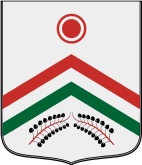 АДМИНИСТРАЦИЯ  МУНИЦИПАЛЬНОГО  ОБРАЗОВАНИЯ«КАРАМАС-ПЕЛЬГИНСКОЕ»П О С Т А Н О В Л Е Н И Е20 июня 2018 года                                                                                                  № 12д. Карамас-Пельга О запрете купания на открытых водоемах на территории муниципального образования «Карамас-Пельгинское»В соответствии с Федеральным законом от 06.10.2003 г. №131-ФЗ «Об общих принципах организации местного самоуправления в Российской Федерации», Уставом муниципального образования «Карамас-Пельгинское» в связи с отсутствием на территории муниципального образования «Карамас-Пельгинское» оборудованных мест для массового отдыха населения на воде и средств спасения на воде, в целях обеспечения безопасности, предупреждения и сокращения количества несчастных случаев на водоемах расположенных на территории муниципального образования «Карамас-Пельгинское»ПОСТАНОВЛЯЮ:Запретить купание на открытых водоемах на территории муниципального образования «Карамас-Пельгинское» в летнее время.Выставить аншлаги, предупреждающие о запрете купания на открытых водоемах на территории муниципального образования «Карамас-Пельгинское»Опубликовать настоящее постановление на официальном сайте МО «Киясовский район»Глава муниципального образования	                                           Г.Р. Бигбашев  «Карамас-Пельгинское»АДМИНИСТРАЦИЯ МУНИЦИПАЛЬНОГО ОБРАЗОВАНИЯ«КАРАМАС-ПЕЛЬГИНСКОЕ» П О С Т А Н О В Л Е Н И Е 19 июля 2018 года                                                                                                              №14                                                                   д. Карамас-ПельгаОб утверждении программы «Территориальное развитие (градостроительство и землеустройство) на 2018-2020 годы»       В соответствии с Градостроительным кодексом Российской федерации от 29 декабря 2014 года №190-ФЗ, статьей 34 Устава муниципального образования «Карамас-Пельгинское»ПОСТАНОВЛЯЮ:1. Утвердить прилагаемую программу «Территориальное развитие (градостроительство и землеустройство) на 2018-2020 годы».2.  Опубликовать настоящее постановление в Вестнике правовых актов органов местного самоуправления муниципального образования «Карамас-Пельгинское».Глава муниципальногообразования «Карамас-Пельгинское»                                                              Г.Р. Бигбашев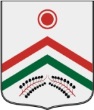 АДМИНИСТРАЦИЯ МУНИЦИПАЛЬНОГО ОБРАЗОВАНИЯ  «КАРАМАС-ПЕЛЬГИНСКОЕ»КИЯСОВСКОГО РАЙОНА УДМУРТСКОЙ РЕСПУБЛИКИПОСТАНОВЛЕНИЕ20 июля 2018 года                                                                                                № 15д. Карамас-ПельгаОб утверждении «Порядка уведомления муниципальными служащими муниципального образования «Карамас-Пельгинское»о возникновении личной заинтересованности при исполнении обязанностей муниципального служащего, которая может привести к конфликту интересов».В соответствии с частью 2 статьи 11 Федерального закона от 25.12.2008 № 273-ФЗ «О противодействии коррупции» и во исполнение Указа Президента Российской Федерации от 22 декабря 2015 года №650 «О порядке сообщения лицами, замещающими отдельные государственные должности Российской Федерации, должности федеральной государственной службы, и иными лицами о возникновении личной заинтересованности при исполнении должностных обязанностей, которая приводит или может привести к конфликту интересов, и о внесении изменений в некоторые акты Президента Российской Федерации», в целях выполнения мер по противодействию коррупции в администрации муниципального образования «Карамас-Пельгинское» ПОСТАНОВЛЯЮ:Утвердить «Порядок уведомления муниципальными служащими муниципального образования «Карамас-Пельгинское»  о возникновении личной заинтересованности при исполнении обязанностей муниципального служащего, которая может привести к конфликту интересов».Опубликовать настоящее постановление в Вестнике правовых актов органов местного самоуправления муниципального образования «Карамас-Пельгинское».Настоящее постановление вступает в силу со дня его опубликования.Контроль за исполнением настоящего постановления оставляю за собой.Глава муниципального образования «Карамас-Пельгинское»                                                                           Г.Р. Бигбашев Приложение №1 к постановлению                                                                                                       №15   от 20.07.2018 г.ПОРЯДОКуведомления муниципальными служащими муниципального образования «Карамас-Пельгинское»  о возникновении личной заинтересованности при исполнении обязанностей муниципального служащего, которая может привести к конфликту интересов.1. Настоящий порядок уведомления муниципальными служащими администрации Муниципального образования «Карамас-Пельгинское» (далее – муниципальные служащие, муниципальный служащий) о возникновении личной заинтересованности при исполнении должностных обязанностей, которая приводит или может привести к конфликту интересов (далее - Порядок) разработан в соответствии с Федеральным законом от 25.12.2008 № 273-ФЗ «О противодействии коррупции» и регламентирует процедуру уведомления муниципальными служащими о возникновении личной заинтересованности при исполнении должностных обязанностей, которая приводит или может привести к конфликту интересов.2. Для целей настоящего Порядка используются понятия «конфликт интересов» и «личная заинтересованность», установленные статьей 10 Федерального закона от 25.12.2008 № 273-ФЗ «О противодействии коррупции».3. Муниципальный служащий обязан в письменной форме уведомить представителя нанимателя (работодателя) о возникновении личной заинтересованности при исполнении должностных обязанностей, которая приводит или может привести к конфликту интересов, не позднее одного рабочего дня, с момента, когда ему стало об этом известно.В случае нахождения муниципального служащего в командировке, в отпуске, вне места прохождения службы он обязан уведомить представителя нанимателя (работодателя) в течение одного рабочего дня с момента прибытия к месту прохождения службы.4. Уведомление о возникновении личной заинтересованности при исполнении должностных обязанностей, которая приводит или может привести к конфликту интересов (далее – уведомление) представляется на имя представителя нанимателя (работодателя) и должно содержать следующие сведения: а) фамилия, имя, отчество, должность, телефон лица, направившего уведомление;б) должностные обязанности муниципального служащего, на исполнение которых влияет или может повлиять личная заинтересованность;в) описание ситуации и обстоятельств, являющихся основанием возникновения личной заинтересованности;г) предлагаемые меры по предотвращению или урегулированию конфликта интересов.Муниципальный служащий вправе указать в уведомлении и иные сведения, не предусмотренные настоящим пунктом, имеющие значение для предотвращения и урегулирования конфликта интересов.Уведомление подписывается муниципальным служащим с указанием расшифровки подписи и даты.5. Уведомление на имя представителя нанимателя (работодателя) подается главе Муниципального образования «Карамас-Пельгинское» .6. Уведомления подлежат обязательной регистрации в журнале учета уведомлений по форме согласно приложению к настоящему Порядку.Все листы журнала, кроме первого, нумеруются. На первом листе журнала указывается количество листов цифрами и прописью. Первый лист подписывается главой поселения, на которого возложены соответствующие функции, с указанием расшифровки подписи, должности и даты начала ведения журнала. Журнал заверяется оттиском печати администрации Муниципального образования «Карамас-Пельгинское» и хранится в месте, защищенном от несанкционированного доступа.На самом уведомлении проставляется регистрационный номер и дата регистрации.Глава Муниципального образования «Карамас-Пельгинское», принявший уведомление, помимо его регистрации в журнале, обязан выдать муниципальному служащему, направившему уведомление, под роспись копию такого уведомления с указанием данных о лице, принявшем уведомление, дате и времени его принятия.В случае если уведомление поступило по почте, копия уведомления направляется муниципальному служащему, направившему уведомление, по почте заказным письмом.Отказ в регистрации уведомления, а также невыдача копии уведомления не допускается.7. Глава Муниципального образования «Карамас-Пельгинское» в день поступления уведомления регистрирует его в журнале учета уведомлений. С даты регистрации уведомления муниципальный служащий считается исполнившим обязанность по уведомлению, предусмотренную частью 2 статьи 11 Федерального закона от 25.12.2008 № 273-ФЗ «О противодействии коррупции».8. Глава Муниципального образования «Карамас-Пельгинское» в день регистрации уведомления передает его представителю нанимателя (работодателю) для принятия мер по предотвращению или урегулированию конфликта интересов, предусмотренных действующим законодательством.9. Уведомление, указанное в пункте 4 настоящего Порядка, рассматривается главой Муниципального образования «Карамас-Пельгинское», который осуществляет подготовку мотивированного заключения о соблюдении муниципальным служащим и представителем нанимателя установленных требований по предотвращению и урегулированию конфликта интересов.10. При подготовке мотивированного заключения Глава Муниципального образования «Карамас-Пельгинское» имеет право проводить собеседование с муниципальным служащим, направившим уведомление, получать от него письменные пояснения, направлять в установленном порядке запросы в государственные органы, органы местного самоуправления и заинтересованные организации. Уведомление, а также заключение и другие материалы в течение семи рабочих дней со дня регистрации уведомления направляются на имя председателя соответствующей комиссии по соблюдению требований к служебному поведению и урегулированию конфликта интересов. В случае направления запросов уведомление, а также заключение и другие материалы представляются председателю комиссии в течение 45 дней со дня поступления уведомления. Указанный срок может быть продлен, но не более чем на 30 дней.Приложение №2УВЕДОМЛЕНИЕо возникновении личной заинтересованности при исполнениидолжностных обязанностей, которая приводитили может привести к конфликту интересов    Сообщаю о возникновении у меня личной заинтересованности при исполнении должностных  обязанностей,  которая приводит или может привести к конфликту интересов (нужное подчеркнуть).    Обстоятельства,     являющиеся    основанием    возникновения    личной заинтересованности: ________________________________________________________________________________________________________________________________________________________    Должностные   обязанности,  на  исполнение  которых  влияет  или  может повлиять личная заинтересованность: ____________________________________________________________________________________________________________________________________________    Предлагаемые   меры  по  предотвращению  или  урегулированию  конфликта интересов: ______________________________________________________________________________________________________________________________________________"__" ___________ 20__ г. ___________________________  ________________________________                               (подпись лица,                                             (расшифровка подписи)                          направляющего уведомление)                                                                                                             Приложение №3ЖУРНАЛучета уведомлений  о возникновении личной заинтересованности при исполнении должностных обязанностей, которая приводит или может привести к конфликту интересов, администрации муниципального образования «Карамас-Пельгинское»Адрес редакции:427845, Удмуртская Республика, Киясовский район, д. Карамас-Пельга, ул. 50 лет Октября д.20Телефон  89585529620_____________________________________________________________________Подписано в печать 27.07.2018 г.Тираж 5 экз.	___________________________________________________________________Отпечатано в Совете депутатов муниципального образования «Карамас-Пельгинское»427845, Удмуртская Республика, Киясовский район, д. Карамас-Пельга, ул. 50 лет Октября д.20РЕШЕНИЯ СОВЕТА ДЕПУТАТОВСтр.О внесении изменении в Устав муниципального образования «Карамас-Пельгинское»3О внесении изменении в решение Совета депутатов муниципального образования "Карамас-Пельгинское" от 27.11.2014 №91 «О налоге на имущество физических лиц на территории муниципального образования «Карамас-Пельгинское»11О внесении изменении в решение Совета депутатов муниципального образования "Карамас-Пельгинское" от 20.08.2012г. №14.1 «Об утверждении правил благоустройства территории муниципального образования «Карамас-Пельгинское»12Об утверждении Положения о денежном содержании Главы муниципального образования «Карамас-Пельгинское»14О внесении изменении в решение Совета депутатов муниципального образования "Карамас-Пельгинское" от 25.12.2017г. №34 «О бюджете муниципального образования «Карамас-Пельгинское» на 2018 год и на плановый период 2019 и 2020г.г.»19ПОСТАНОВЛЕНИЯОб утверждении перечня объектов и видов работ для отбывания исправительных и обязательных работ на территории муниципального образования «Карамас-Пельгинское»22О запрете купания на открытых водоемах на территории муниципального образования «Карамас-Пельгинское»23Об утверждении программы «Территориальное развитие (градостроительство и землеустройство) на 2018-2020 годы»24Об утверждении «Порядка уведомления муниципальными служащими муниципального образования «Карамас-Пельгинское»о возникновении личной заинтересованности при исполнении обязанностей муниципального служащего, которая может привести к конфликту интересов».26Изменения в приложение № 5к решению Совета депутатовмуниципального образования "Карамас-Пельгинское"Киясовского района от 25.12.2017 года  № 34Ведомственная структура расходов бюджета поселения "Карамас-Пельгинское" Киясовского района на 2018 годВедомственная структура расходов бюджета поселения "Карамас-Пельгинское" Киясовского района на 2018 годВедомственная структура расходов бюджета поселения "Карамас-Пельгинское" Киясовского района на 2018 годВедомственная структура расходов бюджета поселения "Карамас-Пельгинское" Киясовского района на 2018 годВедомственная структура расходов бюджета поселения "Карамас-Пельгинское" Киясовского района на 2018 годВедомственная структура расходов бюджета поселения "Карамас-Пельгинское" Киясовского района на 2018 годВедомственная структура расходов бюджета поселения "Карамас-Пельгинское" Киясовского района на 2018 годтыс. руб.НазваниеГлаваРазделПодразделЦелевая статьяВид расходовСумма изменений (+,-)Администрация муниципального образования "Карамас-Пельгинское"5030Жилищно-коммунальное хозяйство50305-5,05Благоустройство5030503-5,05Непрограммные направления деятельности50305039900000000-5,05Прочие мероприятия по благоустройству городских округов и поселений50305039900062330-5,05Прочая закупка товаров, работ и услуг для обеспечения государственных (муниципальных) нужд50305039900062330244-5,05Национальная экономика503045,05Другие вопросы в области национальной экономики50304125,05Муниципальная программа  "Территориальное развитие (градостроительство и землеустройство) на 2018-2020 годы"503041201000000005,05Мероприятия в области строительства, архитектуры и градостроительства503041201001620005,05Прочая закупка товаров, работ и услуг для обеспечения государственных (муниципальных) нужд503041201001620002445,05ИтогоИтогоИтогоИтогоИтогоИтого0Всего расходовВсего расходовВсего расходовВсего расходовВсего расходовВсего расходов0к решению Совета депутатовмуниципального образований "Карамас-Пельгинское"Киясовского района от 25.12.2017 года  № 34Предельные ассигнования из бюджета муниципального образования "Карамас-Пельгинское" за 2018 год по разделам, подразделам, целевым статьям, группам (группам и подгруппам) видов расходов классификации расходов бюджетов Российской Федерации"Предельные ассигнования из бюджета муниципального образования "Карамас-Пельгинское" за 2018 год по разделам, подразделам, целевым статьям, группам (группам и подгруппам) видов расходов классификации расходов бюджетов Российской Федерации"Предельные ассигнования из бюджета муниципального образования "Карамас-Пельгинское" за 2018 год по разделам, подразделам, целевым статьям, группам (группам и подгруппам) видов расходов классификации расходов бюджетов Российской Федерации"Предельные ассигнования из бюджета муниципального образования "Карамас-Пельгинское" за 2018 год по разделам, подразделам, целевым статьям, группам (группам и подгруппам) видов расходов классификации расходов бюджетов Российской Федерации"Предельные ассигнования из бюджета муниципального образования "Карамас-Пельгинское" за 2018 год по разделам, подразделам, целевым статьям, группам (группам и подгруппам) видов расходов классификации расходов бюджетов Российской Федерации"тыс.руб.Наименование расходовРаздел, подразделЦелевая статьяВид расходовСумма изменений (+,-)Жилищно-коммунальное хозяйство0500-5,05Благоустройство0503-5,05Непрограммные направления деятельности05039900000000-5,05Прочие мероприятия по благоустройству городских округов и поселений05039900062330-5,05Прочая закупка товаров, работ и услуг для обеспечения государственных (муниципальных) нужд05039900062330244-5,05Национальная экономика04005,05Другие вопросы в области национальной экономики04125,05Муниципальная программа  "Территориальное развитие (градостроительство и землеустройство) на 2018-2020 годы"041201000000005,05Мероприятия в области строительства, архитектуры и градостроительства041201001620005,05Прочая закупка товаров, работ и услуг для обеспечения государственных (муниципальных) нужд041201001620002445,05ИтогоИтогоИтогоИтого0Всего расходовВсего расходовВсего расходовВсего расходов0Изменения в приложение № 7к решению Совета депутатовмуниципального образований "Карамас-Пельгинское"Киясовского района от 25.12.2017года  № 34Предельные ассигнования из бюджета муниципального образования "Карамас-Пельгинское"  на 2018 год по целевым статьям (государственным программам и непрограммным направлениям деятельности), группам (группам и подгруппам) видов расходов классификации расходов бюджетов Российской Федерации"Предельные ассигнования из бюджета муниципального образования "Карамас-Пельгинское"  на 2018 год по целевым статьям (государственным программам и непрограммным направлениям деятельности), группам (группам и подгруппам) видов расходов классификации расходов бюджетов Российской Федерации"Предельные ассигнования из бюджета муниципального образования "Карамас-Пельгинское"  на 2018 год по целевым статьям (государственным программам и непрограммным направлениям деятельности), группам (группам и подгруппам) видов расходов классификации расходов бюджетов Российской Федерации"Предельные ассигнования из бюджета муниципального образования "Карамас-Пельгинское"  на 2018 год по целевым статьям (государственным программам и непрограммным направлениям деятельности), группам (группам и подгруппам) видов расходов классификации расходов бюджетов Российской Федерации"тыс.руб.Наименование расходовЦелевая статьяВид расходовСумма изменений (+,)Непрограммные направления деятельности9900000000-5,05Прочие мероприятия по благоустройству городских округов и поселений9900062330-5,05Прочая закупка товаров, работ и услуг для обеспечения государственных (муниципальных) нужд9900062330244-5,05Муниципальная программа  "Территориальное развитие (градостроительство и землеустройство) на 2018-2020 годы"01000000005,05Мероприятия в области строительства, архитектуры и градостроительства01001620005,05Прочая закупка товаров, работ и услуг для обеспечения государственных (муниципальных) нужд01001620002445,05ИтогоИтогоИтого0Всего расходовВсего расходовВсего расходов0СОГЛАСОВАННачальник Сарапульского межмуниципального филиала ФКУ УИИ УФСИН России по УРМайор внутренней службы                    УТВЕРЖДЕНПостановлением Администрациимуниципального образования«Карамас-Пельгинское»от 09.04.2018 г  №9___________Ю.В.РыбаковаВЫПИСКАИзменения в приложение № 5к решению Совета депутатовМуниципального образования "Карамас Пельгинское"Киясовского района от 25.12.2017 года  № 34Ведомственная структура расходов бюджета поселения "Карамас Пельгинское" Киясовского района на 2018 годВедомственная структура расходов бюджета поселения "Карамас Пельгинское" Киясовского района на 2018 годВедомственная структура расходов бюджета поселения "Карамас Пельгинское" Киясовского района на 2018 годВедомственная структура расходов бюджета поселения "Карамас Пельгинское" Киясовского района на 2018 годВедомственная структура расходов бюджета поселения "Карамас Пельгинское" Киясовского района на 2018 годВедомственная структура расходов бюджета поселения "Карамас Пельгинское" Киясовского района на 2018 годВедомственная структура расходов бюджета поселения "Карамас Пельгинское" Киясовского района на 2018 годтыс. руб.НазваниеГлаваРазделПодразделЦелевая статьяВид расходовСумма изменений (+,-)Администрация муниципального образования "Карамас-Пельгинское"5070Общегосударственные вопросы50701- 5,05Другие общегосударственные вопросы5070113-5,05Непрограммные направления деятельности50701139900000000-5,05Оценка недвижимости, признание прав и регулирования отношений в сфере управления государственной и муниципальной собственностью50701139900060090-5,05Прочая закупка товаров, работ и услуг для обеспечения государственных (муниципальных) нужд50701139900060090244-5,05Национальная экономика50704125,05Другие вопросы в области национальной экономики507041325,05Муниципальная программа «Территориальное развитие (градостроительство и землеустройство) на 2018-2020 годы»Мероприятия в области строительства, архитектуры и градостроительства507041201000000005,05Прочая закупка товаров, работ и услуг для обеспечения государственных (муниципальных) нужд507041201001620002445,05ИтогоИтогоИтогоИтогоИтогоИтого0Всего расходовВсего расходовВсего расходовВсего расходовВсего расходовВсего расходов0N п/пНомер, дата уведомления Сведения о муниципальном служащем, направившем уведомлениеСведения о муниципальном служащем, направившем уведомлениеСведения о муниципальном служащем, направившем уведомлениеСведения о муниципальном служащем, направившем уведомлениеКраткое содержание уведомленияФ.И.О. лица, принявшего уведомлениеПодпись служащего о получении копии уведомленияN п/пНомер, дата уведомления Ф.И.О.Документ, удостоверяющий личность, - паспорт гражданина Российской Федерации; служебное удостоверениеДолжностьКонтактный номер телефонаКраткое содержание уведомленияФ.И.О. лица, принявшего уведомлениеПодпись служащего о получении копии уведомления